Моја средства за хигијену (навођење, цртање)Нацртај слику о одржавању хигијене, својим средствима за хигијену.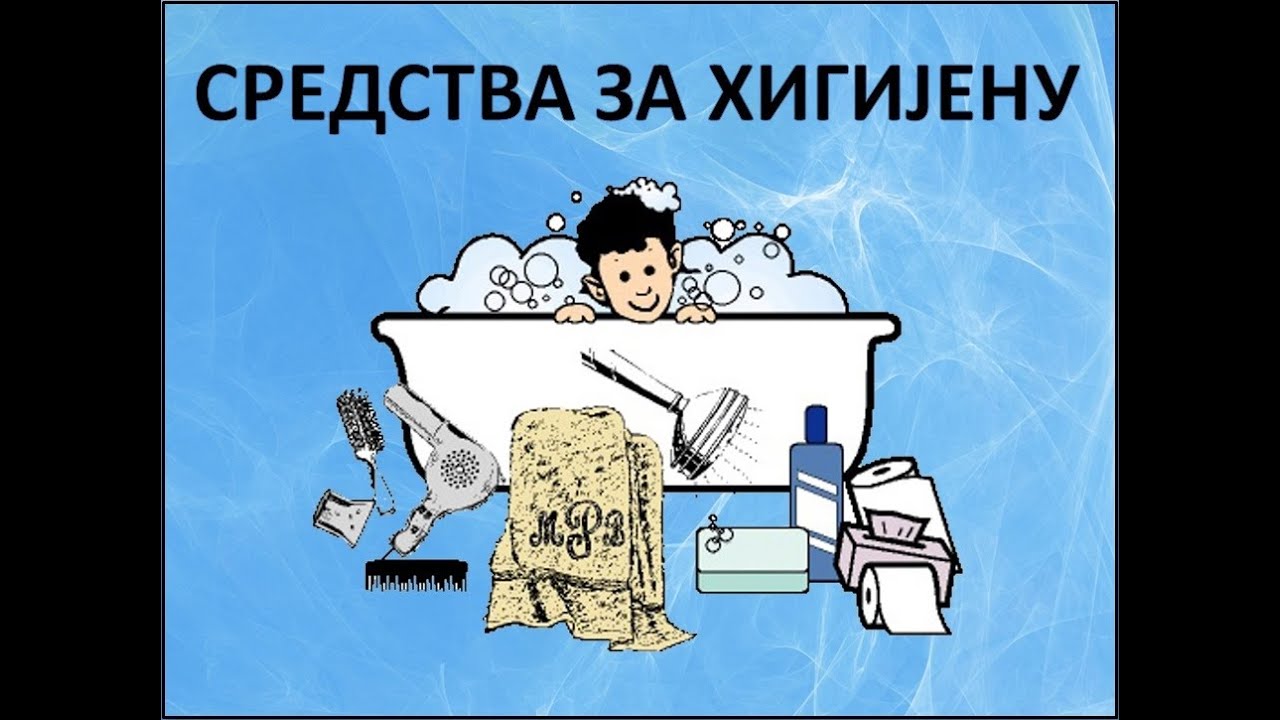 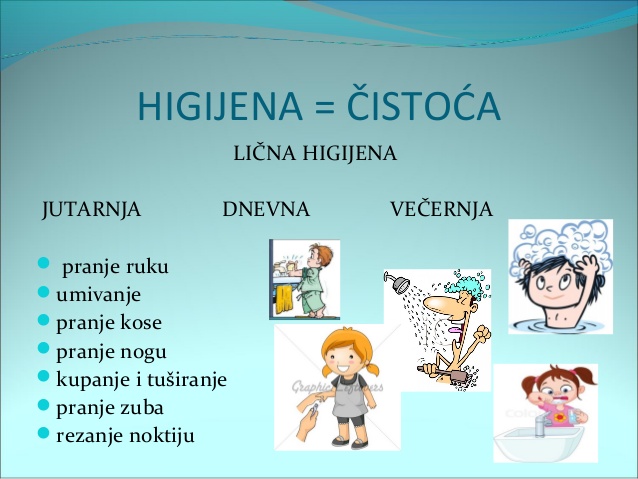 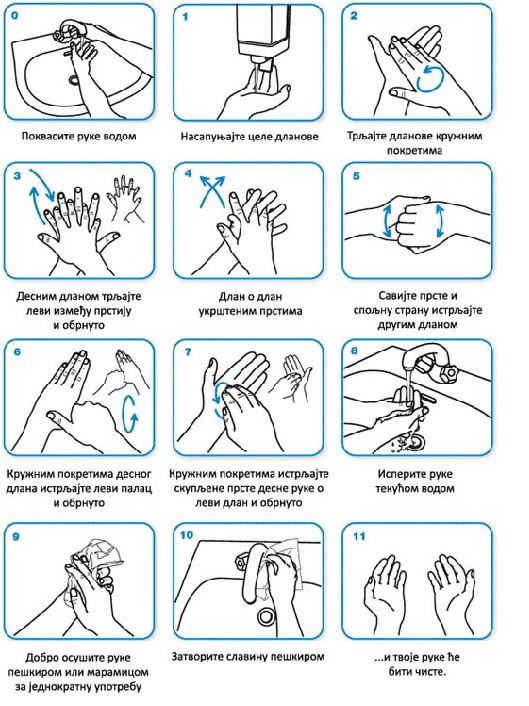 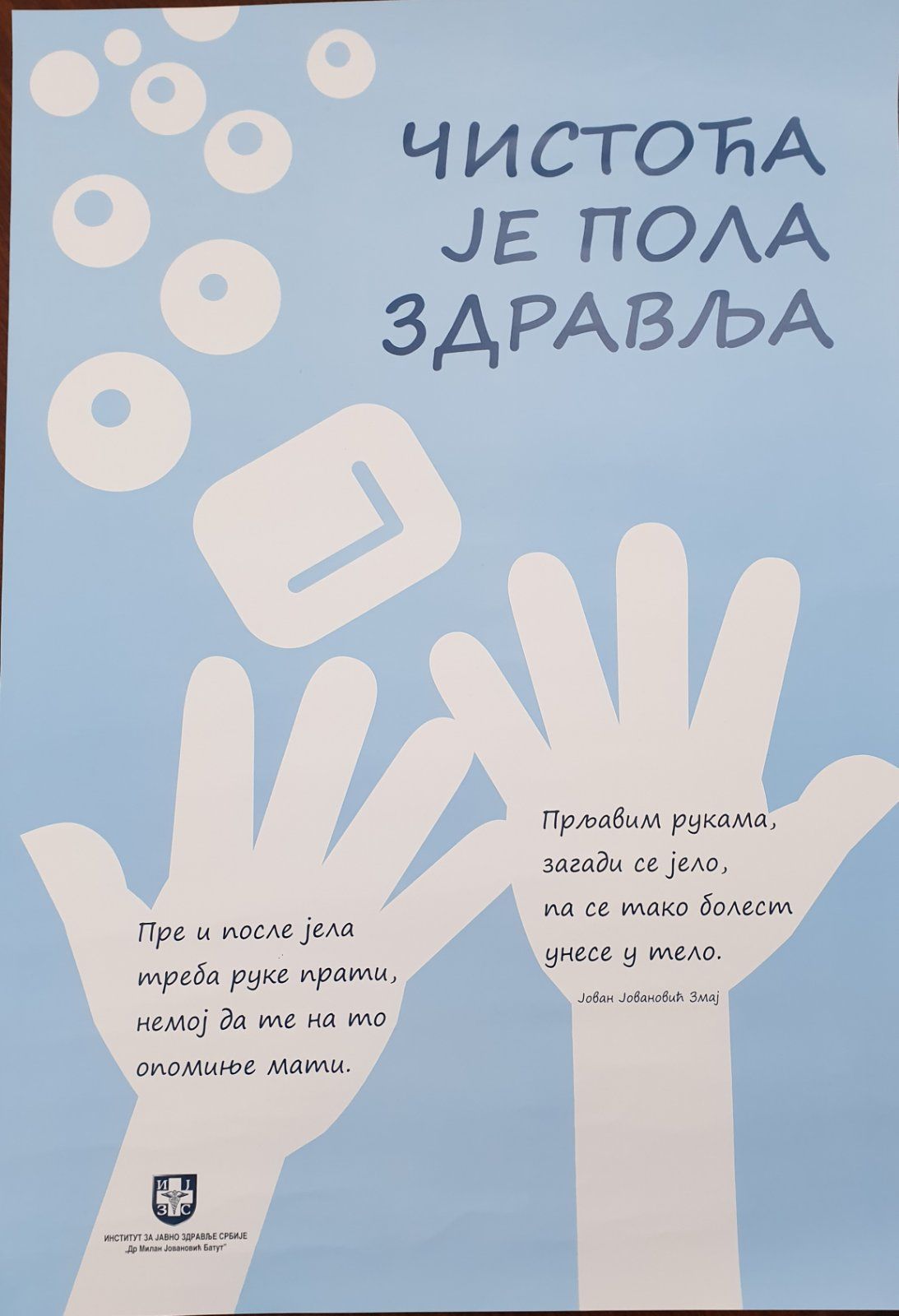 